嘉義縣 中山  國民  小  學111學年度雙語國家政策－口說英語展能樂學計畫國民中小學英語日活動成果報告表(表格不夠，請自行增列）活動名稱中山國小聖誕英語活動中山國小聖誕英語活動辦理日期111年12月23日辦理地點中山國小中山國小參加人數54人成果摘要-活動內容介紹及特色說明(列點說明)1.學校聖誕節活動。2.魔術表演。3.聖誕節對生活之感謝，在社區家長參與之下，由學生活動之表演與介紹，可讓英語更生活化。1.學校聖誕節活動。2.魔術表演。3.聖誕節對生活之感謝，在社區家長參與之下，由學生活動之表演與介紹，可讓英語更生活化。1.學校聖誕節活動。2.魔術表演。3.聖誕節對生活之感謝，在社區家長參與之下，由學生活動之表演與介紹，可讓英語更生活化。1.學校聖誕節活動。2.魔術表演。3.聖誕節對生活之感謝，在社區家長參與之下，由學生活動之表演與介紹，可讓英語更生活化。檢討或建議事項家長踴躍參與可以增加生活英語使用的認知。家長踴躍參與可以增加生活英語使用的認知。家長踴躍參與可以增加生活英語使用的認知。家長踴躍參與可以增加生活英語使用的認知。照片說明（4-10張）照片說明（4-10張）照片說明（4-10張）照片說明（4-10張）照片說明（4-10張）照片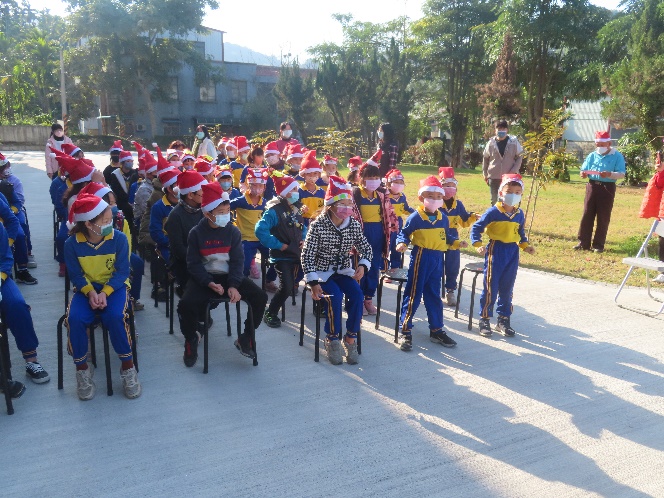 照片照片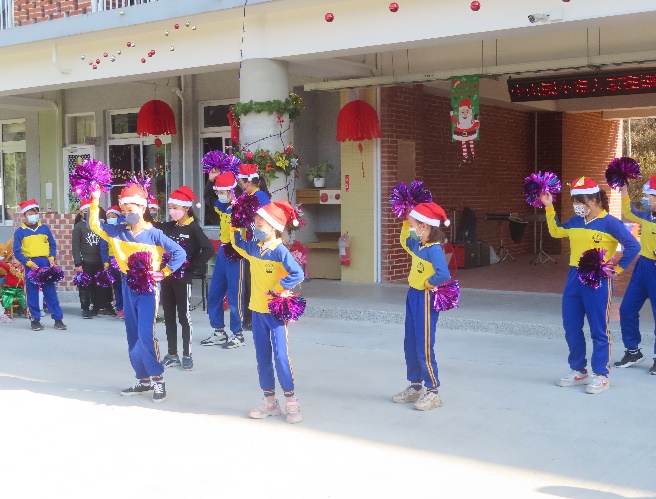 照片照片全校英語歌曲輪唱全校英語歌曲輪唱 學生英語聖誕節表演-1 學生英語聖誕節表演-1 學生英語聖誕節表演-1照片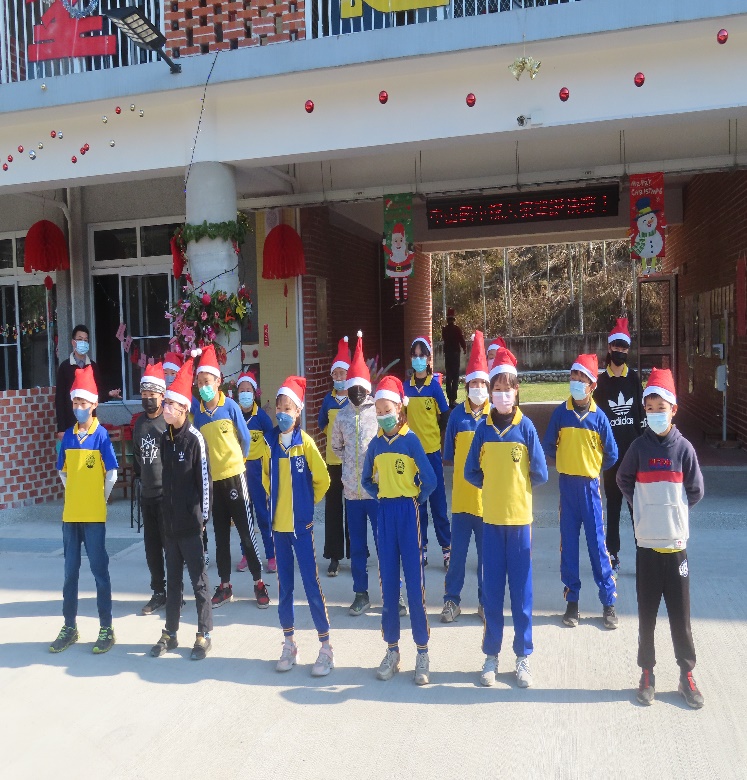 照片照片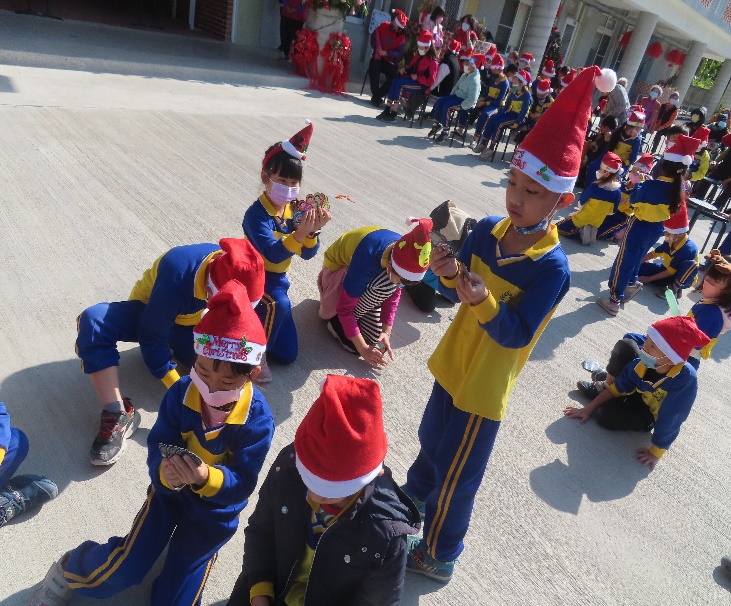 照片照片學生英語聖誕節表演-2學生英語聖誕節表演-2魔術表演活動與英語開場魔術表演活動與英語開場魔術表演活動與英語開場